дидактическая игра «Теремок»(пять вариантов) для детей второй младшей группы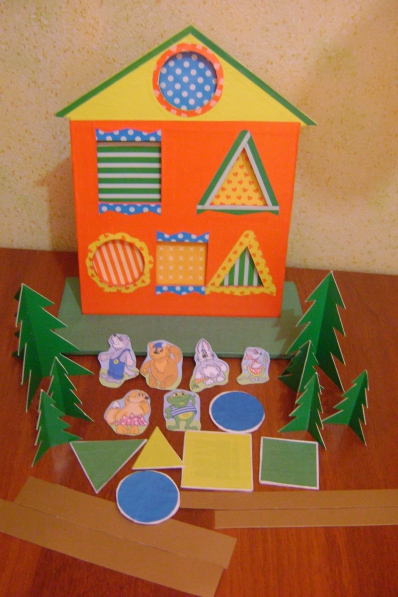  Наиболее трудным для детей дошкольного возраста является формирование элементарных математических представлений. Изготовляя для детей второй младшей группы дидактическую игру по мотивам русской народной сказки «Теремок» я предполагала решить и задачи математического развития. Дети хорошо знают и очень любят слушать эту сказку. Я считаю, что играя в данную игру, дети будут решать и дидактическую задачу.Дидактическую игру "Теремок" можно использовать воспитателями как в непосредственно организованной образовательной деятельности с детьми младшего дошкольного возраста, так и в совместной деятельности педагога с детьми в утреннее или вечернее время.Пособия: Домик – «Теремок», персонажи сказки «Теремок», «ставни» (геометрические фигуры) для закрытия окон квадратной, круглой и треугольной формы разного размера и разного цвета, высокие и низкие ёлочки, четыре полоски (тропинки) коричневого цвета разной длины и ширины.Игра №1. «Сколько зверей поселилось в теремке? »Цель: Закрепить умение различать количество сказочных персонажей, используя при этом слова «один», «много».Подготовка к игре.  Воспитатель ставит перед детьми теремок. Сказочных героев воспитатель кладёт в сторону, чтобы дети их не видели. Ход игры.  Игровой сюжет по мотивам русской народной сказки «Теремок» с использованием картонажного театра. Воспитатель: Дети, посмотрите, стоит теремок.  Бежит мимо мышка-норушка. Увидела теремок, остановилась и спрашивает: — Терем-теремок! Кто в тереме живёт?  Никто не отзывается. Вошла мышка в теремок и стала там жить. Воспитатель: Сколько мышек в теремке? (одна)  Прискакала к терему лягушка-квакушка и спрашивает: — Терем-теремок! Кто в тереме живёт?  — Я, мышка-норушка! А ты кто?  — А я лягушка-квакушка.  — Иди ко мне жить!  Лягушка прыгнула в теремок. Воспитатель: Сколько лягушек в теремке? (одна)  Сколько всего зверюшек стало в теремочке? (много) Воспитатель: Бежит мимо зайчик-побегайчик. Остановился и спрашивает: — Терем-теремок! Кто в тереме живёт?  — Я, мышка-норушка!  — Я, лягушка-квакушка!  — А ты кто?  — А я зайчик-побегайчик.  — Иди к нам жить!  Заяц скок в теремок! Воспитатель: Сколько зайцев в теремке? (один)  Сколько всего зверюшек стало в теремочке? (много) Воспитатель:  Идёт мимо лисичка-сестричка. Постучала в окошко и спрашивает: — Терем-теремок! Кто в тереме живёт?  — Я, мышка-норушка.  — Я, лягушка-квакушка.  — Я, зайчик - побегайчик.  — А ты кто?  — А я лисичка-сестричка.  — Иди к нам жить! Забралась лисичка в теремок. Воспитатель: Сколько лисичек в теремке? (одна)  Сколько всего зверюшек стало в теремочке? (много) Воспитатель:  Прибежал волчок-серый бочок, заглянул в дверь и спрашивает: — Терем-теремок! Кто в тереме живёт?  — Я, мышка-норушка.  — Я, лягушка-квакушка.  — Я, зайчик-побегайчик.  — Я, лисичка-сестричка.  — А ты кто?  — А я волчок-серый бочок.  — Иди к нам жить!  Волк влез в теремок. Воспитатель: Сколько волчков в теремке? (один)  Сколько всего зверюшек стало в теремочке? (много) Воспитатель: Вот они в теремке живут, песни поют.  Вдруг идёт медведь косолапый. Увидел медведь теремок, услыхал песни, остановился и заревел во всю мочь: — Терем-теремок! Кто в тереме живёт?  — Я, мышка-норушка.  — Я, лягушка-квакушка.  — Я, зайчик-побегайчик.  — Я, лисичка-сестричка.  — Я, волчок-серый бочок.  — А ты кто?  — А я медведь косолапый.  — Иди к нам жить.  — А я у вас на крыше буду жить.  Медведь и полез в теремок. Теремок большой был, хватило места и медведю. Воспитатель: Сколько медведей в теремке? (один) Воспитатель: А сколько всего зверюшек стало? (много) Воспитатель:  Стали все звери вместе дружно жить.Игра №2. «Соседи»Цель: Упражнять в умении определять пространственные направления от себя и обозначать их словами «вверху-внизу», «нижний - верхний этаж», «справа-слева», «над-под», «между».Подготовка к игре.  Воспитатель ставит перед детьми теремок, в котором «живут» сказочные персонажи. Ход игры. Воспитатель: Живут все звери в теремочке дружно, друг к другу в гости ходят.  Затем воспитатель задаёт детям вопросы, дети отвечают.  -Кто живёт на нижнем (первом) этаже?  -Назовите зверей поселившихся на верхнем (втором) этаже.  -Кто поселился на крыше?  -Над какими зверями живёт медведь?  -Кто поселился под лисой и волком?  -Кто живёт слева от мышки?  -А кто живёт справа от зайца?  -Кто живёт между мышкой и зайцем?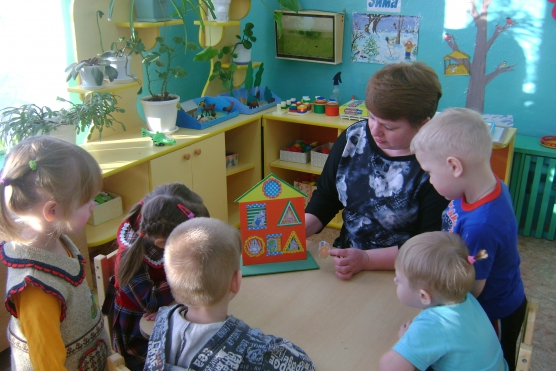 Игра №3. «Закрой окна на ночь у зверят»Задачи: Совершенствовать умение различать и называть геометрические фигуры: круг, квадрат, треугольник. Закреплять умение различать геометрические фигуры по размеру, используя при этом слова «большой», «маленький». Закреплять в речи названия основных цветов. Подготовка к игре.  Воспитатель кладёт на стол перед детьми теремок. Около теремка геометрические фигуры: два одинаковые по размеру круга, большой и маленький квадраты, большой и маленький треугольники. Ход игры.Воспитатель: Большой теремок у зверей, красивый. А из каких геометрических фигур он состоит? (из большого квадрата красного цвета и большого треугольника жёлтого цвета) . Затем воспитатель сообщает, что наступает ночь, зверята ложатся спать. Нужно помочь закрыть окна на ночь. Дети подбирают соответствующие геометрические фигуры-вкладыши и закрывают окна. При этом сравнивают фигуры по размеру: «Окно мышки закрою маленьким треугольником зелёного цвета», «Окно волка – большим квадратом жёлтого цвета».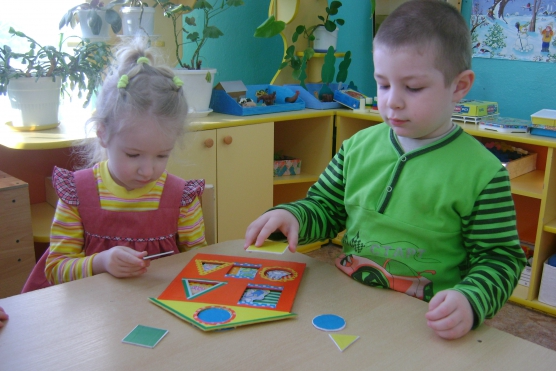 Игра № 4. «Высокие и низкие ёлочки в лесу»Цель игры: упражнять детей в сравнении предметов по высоте. Подготовка к игре.  Воспитатель ставит перед детьми теремок. Окна в теремочке открыты. Около теремка расставлены ёлочки: большие и маленькие. Ход игры.Воспитатель: Наступило утро. В теремочке все зверята проснулись и поспешили в лес по своим делам. В лесу росли ёлочки. Воспитатель: Дети, посмотрите пожалуйста, какие деревья растут в лесу? Дети: В лесу растут ёлочки. Воспитатель: По высоте ёлочки одинаковые? Дети: ёлочки по высоте разные. Воспитатель: Какие ёлочки по высоте растут в лесу? Дети: Ёлочки в лесу высокие и низкие. Воспитатель: Покажите мне, пожалуйста, высокие (низкие) ёлочки. Дети сравнивают ёлочки по высоте, показывают и называют высокие и низкие ёлочки, пользуются словами «высокая-низкая».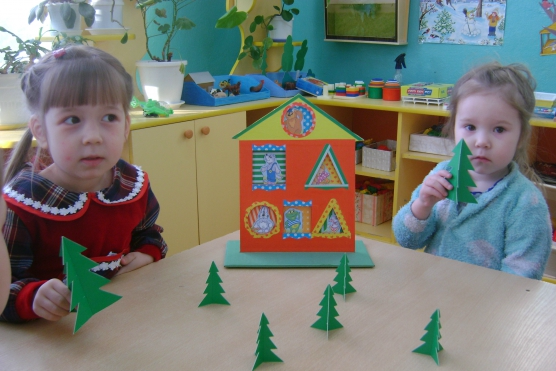 Игра № 5. «Тропинки в лесу»Цель игры: совершенствовать умения сравнивать два предмета по ширине и длине способом наложения.Подготовка к игре.  Перед детьми поставлен теремок. Около теремка – высокие и низкие ёлочки, две полоски (узкая и широкая) .Ход игры.Воспитатель: Дети, посмотрите, теремок. А от теремка ведут две тропинки. Мышка пойдёт в лес по узкой тропинке, а медведь по широкой. Воспитатель: Дети, покажите, по какой дорожке пойдёт мышка (медведь?  Дети способом наложения находят узкую и широкую тропинки.  Затем воспитатель кладёт от теремка длинную и короткую полоски. Воспитатель:  Лягушка попрыгает по короткой тропинке, а лиса и волк пойдут по длинной. Воспитатель: Дети, покажите по какой тропинке пойдут волк и лиса (лягушка?) Дети находят способом наложения длинную и короткую тропинки.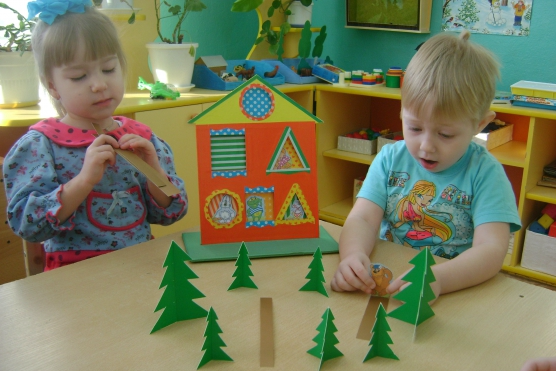 